Лист ответа на контрольные задания к теме «Инфекционные болезни»Ф.И.О.слушателя_____________________________________________________________Цикл повышения квалификации_______________________________________________Задание №1. Дайте определение:                  Энтерит –это_______________________________                  Колит – это--_______________________________Задание № 2.Опишите клинику гастроэнтеритическиого варианта течения сальмонеллёза ______________________________________________________________________________________________________________________________________________________________________________________________________________________________________________________________________Задание № 3..Перечислите генерализованные формы сальмонеллёзной инфекции____________________________________________________________________________________________________________________________Задание № 4. Впишите недостающие данные в классификацию степени обезвоживания при кишечных инфекциях: I степень (лёгкая) – потеря  ____ %  веса; II степень (средняя) – потеря  ____ %  веса; III степень (тяжёлая) – потеря  ____ % веса; IV степень (гиповолемический шок) – потеря более  ____% весаЗадание № 5: Определите степень обезвоживания по фотоснимку: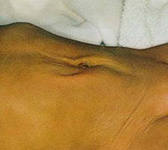 ______________    Задание № 6: Заполните таблицу «Оценка тяжести токсикоза».Задание №7: Из представленных на фотоснимке препаратов выберите те, которые применяют для оральной регидратации при острых кишечных инфекциях                                          2)                                 3)                                   4)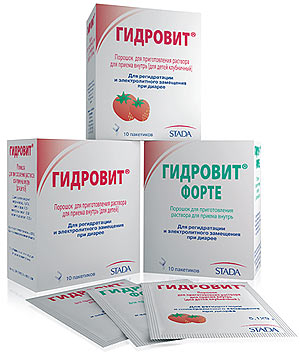 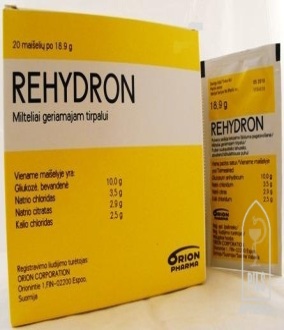 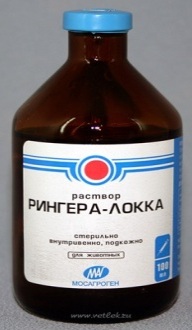 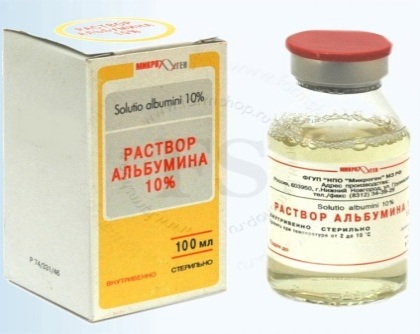   5)                                        6)                                                      7)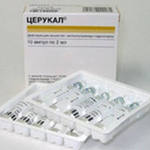 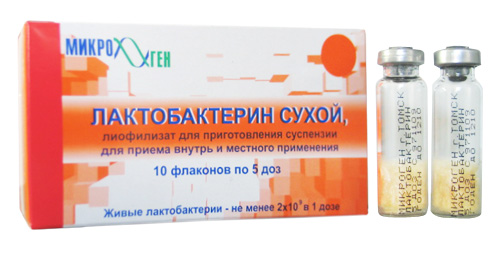 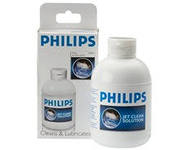 _____________________________________________________________________________(впишите цифру, соответствующую препарату)
Задание № 8. Перечислите основные методы лечения сальмонеллёза.Лечение больных сальмонеллезом складывается из следующих основных компонентов: __________________________________________________________________________________________________________Задание № 9. Перечислите основные средства этиотропной терапии сальмонеллёза____________________________________________________________________________________________________________________________________Задание № 10. Опишите методику пероральной регидратации ____________________________________________________________________________________________________________________________________________________________________________________________________________________________________________________________________________________________________________________________________________________________________________________________________________Задание № 11 . В предложенных тестовых заданиях нужно отметить  правильный(- е ) ответ (-ы):А) Для дизентерии наиболее характерен стул: а. жидкий без патологических примесейб. по типу «малинового желе»в. с примесями гноя, слизи, крови Б). Материал, подлежащий бактериологическому исследованию при подозрении на дизентерию:а. кровьб. моча в. испражнения г. дуоденальное содержимое д. остатки подозрительных пищевых продуктов __________________________________________________________________________________________________________________________________________________________Задание № 12  Продолжите фразу:При пальпации органов брюшной полости при дизентерии определяется: ___________________________________________________________________________________________________________________________________________________________________________________________________________________________________________________________________________________________________________________________________________________________________________________________________________________________________________________________________________Задание №  13. Проведите дифференциальную диагностику острого шигеллеза с хирургическими заболеваниями ЖКТЗадание № 14 Опишите патогенетическую  терапию при шигеллёзе:__________________________________________________________________________________________________________________________________________________________________________________________________________________________________________________________________________________________________________________________________________________________________________________________________________________________________________________________________________________________________________________________________________________________________________________________________________________________________________________________________________________________________________________________________________________________________________________________________________________________________________________________________________________Задание №  15. Укажите лекарственные средства неспецифической профилактики ОРВИ ____________________________________________________________________________________________________________________________________________________________________________________________________________________________________________________________________________________________________________________________________________________________________________________________________________Задание  16 Укажите клинические проявления пандемического гриппа A(H1N1Клинические проявления пандемического гриппа A(H1N1)Задание №17  Перечислите основные приоритеты стартовой терапии при гриппе _____________________________________________________________________________________________________________________________________________________________________________________________________________________________________________________________________________________________________________________________________________________________________________________________________________________________________________________________________________________________Задание №  18 Укажите схемы лечения противовирусными препаратами  гриппозной инфекции ____________________________________________________________________________________________________________________________________________________________________________________________________________________________________________________________________________________________________________________________________________________________________________________________________________________________________________________________________________________________________________________________________________________________________________________________________________________________________________________________________________________________________________________________________________________________________________________________________________________________________________________________________________________________________________________________________________________________________________________________________________Степень токсикозаПризнакIIIIIIЦНСКожа,слизистыеоболочкиТемпературателаПульсАртериальноедавлениеЧастотадыханияЖивотРазмеры печени и селезенкиДиурезЗаболеваниеОтличительные признакиСиндромСимптомыИнтоксикационныйИнтоксикационныйИнтоксикационныйКатаральнореспираторныйКатаральнореспираторныйКатаральнореспираторныйАстено-вегетативныйДиспепсическийДиспепсический